WORKSHEET FOR Identifying motivation problems1. Direct the learners to draw a mental image of an employee they know who is not performing adequately. With their knowledge of the facts available, ask them to select an intersection point in the Performance Analysis Quadrant that best portrays their answers to the two questions on the vertical and horizontal axes dealing with knowledge and attitude. 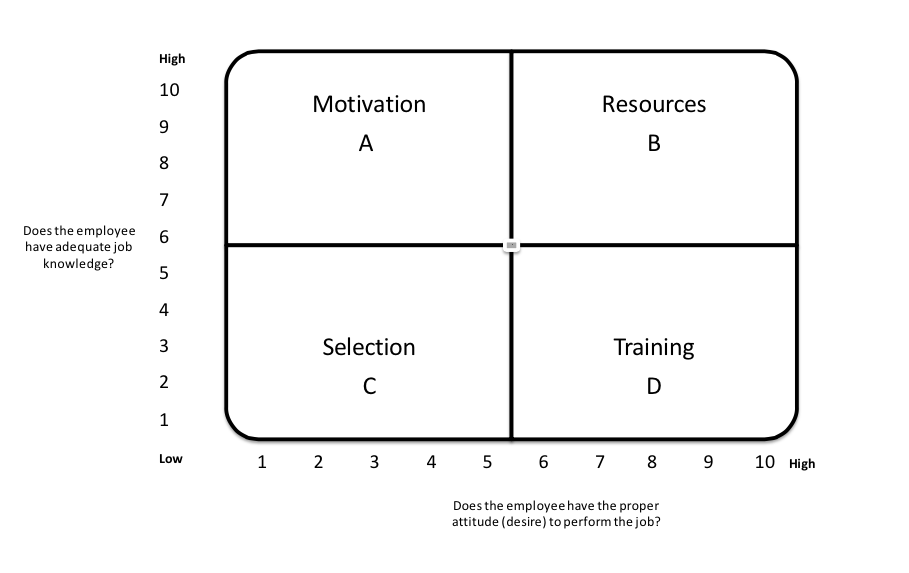 